MINUTA: DECIMA PRIMERA SESIÓN DE LA COMISIÓN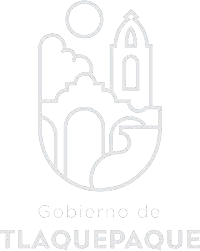  EDILICIA DE CALLES Y CALZADASEn San Pedro Tlaquepaque, Jalisco, siendo las 10:06 diez horas con seis minutos del día 22 veintidós de Noviembre del 2022 dos mil veintidós, se llevó a cabo la DECIMA PRIMERA SESIÓN DE LA COMISIÓN EDILICIA DE CALLES Y CALZADAS, en la sala de Juntas del área de Regidores con el siguiente desarrollo:PRESIDENTE DE LA COMISIÓN. - Buenos días compañeras Regidoras, Compañeros Regidores y demás servidores públicos que nos acompañan, siendo las 10:06 del día 22 de Noviembre del presente año y encontrándonos reunidos en la sala de juntas del área de Regidores, daremos inicio a esta Décima Primera Sesión de la Comisión de Calles y Calzada.En estos momentos procedo a realizar el pase de LISTA DE ASISTENCIA, para verificar si existe el quorum legal para sesionar.REGIDORA VOCAL, FERNANDA JANETH MARTINEZ NUÑEZ. justificanteREGIDORA VOCAL, SUSANA INFANTE PAREDES. PresenteREGIDOR VOCAL, DR. ROBERTO GERARDO ALBARRAN MAGAÑA, Presente.REGIDOR VOCAL, JOSE ALFREDO GAVIÑO HERNANDEZ y presente.REGIDOR PRESIDENTE, DR. JOSE ROBERTO GARCÍA CASTILLO. Presente.Encontrándose presentes 04 cuatro Regidores de los integrantes de la Comisión Edilicia de Calles y Calzadas, declaro que existe el quorum legal para sesionar, de conformidad con el artículo 90 del Reglamento del Gobierno y de la Administración Pública del Ayuntamiento Constitucional de San pedro Tlaquepaque, por lo que los acuerdos tomados en esta Sesión serán válidos, por lo que se desahoga el punto uno de la orden del día.Para continuar con la sesión, les propongo el orden del día, de conformidad a la convocatoria realizada: ORDEN DEL DÍA:PUNTO NUMERO UNO.  Lista de Asistencia y verificación del Quorum Legal.SEGUNDO.- Lectura y aprobación del orden del día.TERCERO.- Informe General por parte del  Director Juan Francisco Flores Corona,  sobre el seguimiento de atención a reportes y reparación del Alumbrado Público en el Municipio.CUARTO.- Asuntos GeneralesQUINTO.- Clausura de la Sesión.Los que estén a favor de la orden del día, les pido sírvanse levantar su mano, aprobada por unanimidad y con ello se desahoga el segundo punto.TERCERO.- Informe General por parte del Director Juan Francisco Flores Corona, sobre el seguimiento de atención a reportes y reparación del Alumbrado Público en el Municipio.Antes de cederle la voz a el Director de Alumbrado Público, Juan Francisco Flores Corona, quiero agradecerle su asistencia a esta sesión, sea bienvenido y si están de acuerdo en que inicie su  intervención,  favor de levantar su mano, Gracias aprobado por unanimidadSeñor Juan Francisco, le pido por favor nos haga su reporte en relación Alumbrado en el Municipio de San Pedro Tlaquepaque.JUAN FRANCISCO FLORES CORONA, DIRECTOR DE ALUMBRADO PÚBLICO.-  Gracias Regidor, antes que nada, muchas gracias por la invitación estamos para servirles, aquí entrego una carpeta con la información de lo que venimos haciendo Regidor a partir de esta administración y cuento con la experiencia de otras 2 administraciones pasadas en este mismo cargo la verdad un gustó y siempre agradecido con la y atender los repostes de los ciudadanos y atenderlos cómo se merecen. En primer instancia por ahí le hice llegar la carpeta que en esta administración hemos cambiado  950 luminarias de LED 500 que fueron instaladas en Avenidas, las avenidas principales sobre las calles principales accesos de este municipio, fueron 500 que tenemos instaladas ahí luminarias 150 con HD,  hoy ya las cambiamos a tecnología LED,  tenemos una mejor iluminación en el tema de ahorro,  también tenemos algo de ahorro teníamos 150  W HID, y metimos 108 W Leds,   las otras restantes 450 fueron instaladas en 2 de las colonias más importantes del Municipio, cómo es Artesanos y cómo es las Juntitas,  que ya también teníamos luminarias ya absueltas de aproximadamente 20 a 25 años, ya se cambiaron a tecnología LED, también estás, estamos hablando de que total hemos instalado 950 luminarias lo que va de este año, en algunas de las calles y en estas colonias, en estado significativo,  estamos hablando que además que mejoramos la iluminación, en el tema de la facturación dejamos nosotros de pagarle a CFE por esas 950 luminarias estamos ahorrándonos aproximadamente $75,944.00 mensuales, eso quiere decir que tenemos seis meses instaladas con esos equipos, es decir que al día de hoy nos estamos ahorrando $455,668.00 tan solo en esas 950 luminarias que se instalaron en este en este año, viene una tablita dónde viene los ahorros, las luminarias LED y HD que teníamos antes instalados, que lo que teníamos instalado anteriormente con lo que ya contamos el día de hoy y en el de la Facturación, en el planito vienen identificado, Regidor, Regidores, las colonias en las que ya contamos con luminarias tecnología Led decirles que ya tenemos alrededor de 15,000 luminarias ya instaladas con esta tecnología hasta el día de hoy al censo del años pasado en censo que ya habíamos sacado con CFE estamos aproximadamente 30,000 luminarias 30,200 luminarias en todo el municipio quiere decir que tenemos ya prácticamente ya la mitad con esta tecnología, viendo desde este punto de vista se han instalado esas luminarias a partir de la administración pasada, hemos estado viendo el seguimiento de cambiar luminarias, de mejorar el servicio tanto la iluminación, cuánto la contaminación que dejamos de emitir también contaminamos y en el tema  del ahorro de la facturación estamos hablando de que si nosotros en este momento siguiéramos teniendo la tecnología que es HD estuviéramos pagando alrededor de entre 12 y 14 millones de pesos al año, al mes perdón de tan solo la facturación de alumbrado público, en este momento con estas luminarias que hemos cambiado estamos pagando alrededor de $75,944.00 por mes, eso quiere decir que si nos sirve la tecnología LED porque además iluminamos mejor y nos ahorramos, en el tema estamos hablando de que ya tenemos 4 años siguiendo este camino, en el tema de los reportes comentarle que  estamos, seguimos atendiendo reportes no nomas cambiamos luminarias, si no también atendemos los reportes de los ciudadanos tenemos 15,000 luminarias que todavía son de HD que espero en un futuro no muy lejano ya los pudiéramos cambiar a esta tecnología, pero con está tecnología los materiales no son tan buenos aunque compramos de las mejores marcas, su vida útil de estos equipos estamos hablando que es de 3 años cuando una Luminaria de LED su garantía son 10 años de vida útil, entonces espero todavía tenemos 15,000 luminarias con HD entonces seguimos atendiendo reportes, hasta el día de hoy le digo tenemos 7,848 reportes de ciudadanos tanto en oficio como de ciudadanos que lo hacen vía telefónica, hemos atendido la mayoría tenemos atendidos 7,653,  solo 195 reportes hasta el día de hoy, tenemos que no se han podido atender, no tanto por el tiempo pero en algunos casos de esos reportes son porque nos están pidiendo la ampliación de la red de alumbrado, algo que hemos estado ya atacando casi la mayoría estos reporte son luminarias, que ya que perdón reportes que no piden que ampliemos la red, que pongamos nueva red, nuevas colonias, colonias que no están electrificadas que ya necesita también ya ser electrificadas para que también ya podemos poner el servicio de alumbrado, verdad, hemos hecho algunos operativos hemos participado algunos operativos en algunas colonias, donde hemos atendido reportes y caravanas que se han hecho por parte de Servicios Públicos en las que hemos participado, se han atendido los reportes y si hemos atendido directamente con el ciudadano en estas colonias. Uno de los ejes principales de nuestra Presidenta es el tema de educación, entonces le hemos atacado bastante en el tema de Sendero Seguro en las escuelas, hemos estado en ese sentido muy renuentes a atacar ese tema de los senderos hemos atendido hasta el día de hoy mas de 200 escuelas que hemos atendido, que hacemos en este sentido, alrededor de las escuelas estamos instalando 14 luminarias de LED lo que es todo alrededor de las escuelas, donde no tenemos infraestructura tratamos de ver algunos postes algunos luminarios en algunos casos hemos puesto hasta 20 luminarios en algunas de las escuelas, comentarle en este sentido que en la preparatoria de Santa Anita se instalaron alrededor de 20 luminarias, ya contábamos con el sendero alrededor de la preparatoria pero lo extendimos hasta Ojo de agua, que es el camino que muchos de los estudiantes toman para la parada del camión lo extendimos hasta esa parte y ahí se instalaron algunos postes y luminarias.Hemos hecho algunos proyectos que se han sido prioritarios para esta administración y el tema de la central camionera,  una parte importante que no teníamos porque cuándo se empezó a hacer la obra de la línea 4 se quitó totalmente todo lo que era el alumbrado, por haber hecho el puente y la estación de ahí,  del tren dejaron sin iluminación todo esa parte hasta el día de hoy el Gobierno Federal y Gobierno Estatal,  ha entrado en ese tema a reponer lo que se nos quitó desde esa parte el Municipio ahora sí que preocupado por este tema la seguridad sobre todo de la gente que va a esta estación hemos hecho los proyectos iluminamos, ya toda la parte de Patria,  toda la parte de las torres, incluyendo todo esto, luminarias LED todo eso sería todo lo que la infraestructura todo lo hemos hecho por parte del Municipio, creo que hasta este día traemos un buen de reportes una de las cosas que sí quiero poner muy claro en alto, la verdad es que a pesar de que somos una Dependencia que un servicio que requiere realmente la ciudadanía somos una Dependencia que cuenta con pocos elementos operativos, comentarle que tenemos alrededor de ahorita prácticamente solo 21 personas operativas,  21 personas que son los que se suben todos los días a reparar luminarios para 30,000 equipos que tenemos instalados en el municipio, aunque tenemos si contamos con vehículos y este tenemos algunas deficiencias quizá en algún tema de vehículo pero si comentarles que la Dependencia está comprometida, hemos estado comprometidos de siempre no es queja ni mucho menos, solamente hacerle constar que somos un gran equipo y que hemos logrado todo esto a pesar de que somos un equipo pequeño, pero si siempre comprometidos, siempre  comprometidos, su servidor la experiencia en la Dependencia, no como Director, pero desde siempre de hace  27 años de la misma Dirección de Alumbrado Público, desde que estaba en las cuadrillas,  como encargado del operativo y hoy tengo la responsabilidad de ser el Director y la verdad lo hago con el gran cariño que le tengo a esta Dirección y el gran cariño que le tenemos a Tlaquepaque, no es que justifique o algo del tema de los equipos pero no simplemente quiero que quede  la verdad, somos un equipo muy comprometido, nos gusta nuestro trabajo y aquí están los resultados hasta el día de hoy.PRESIDENTE DE LA COMISIÓN:  Alguien desea decir alguna palabra.REGIDOR VOCAL, JOSE ALFREDO GAVIÑO HERNANDEZ; Reconocer el trabajo, el trabajo de la Dependencia, ya he trabajado con Panchito, me toco estar de Director, me consta el trabajo que realizan a diario, nomás una felicitación por el trabajo que vienen realizando y que ojala este proyecto del reemplazo de las luminarias LED por la antigua tecnología, que si no nos toca a nosotros lo sigan haciendo, porque es una obra sustancial, no tanto para el municipio también estamos hablando del medio ambiente etc. muchos beneficios, felicidades Director por su trabajo. REGIDOR VOCAL, DR. ROBERTO GERARDO ALBARRAN MAGAÑA;  Si también en el mismo tenor el Director Panchito,  la verdad que es que es un trabajo increíble y la verdad es que los reportes al menos de los que nosotros hemos hecho en la oficina, han salido perfectamente bien, todo a su tiempo la verdad que es un tema complicado yo se que han dado prioridad sobre todo en las escuelas, en las calles donde también existe más vandalismo, obviamente tratando de cuidar por órdenes de la Presidenta,  tratando de  cuidar más a la ciudadanía y con una protección obviamente para todos, así que pues de verdad a mí me queda claro el trabajo, se que en ninguna Dependencia se puede hacer el trabajo cien por ciento,  porque las condiciones a veces no lo permiten y como decía, no está en uno, si no que hay otras terceras cosas que lo impide lograr, pero el cambio de las lámparas LED,  la verdad que la ciudadanía lo ha visto muy bien por ejemplo las que se instalaron aquí en Niños Héroes la verdad es que se noto la gran diferencia,  porque antes las luces era amarilla y ahora es una luz blanca que alcanza obviamente más extensión y obviamente da mejor visualización tanto para los que transitan,  como para las personas que traen vehículo y obviamente eso disminuye los delitos,  pues a la protección de todos los ciudadanos, yo sé que hay cosas por hacer y muchas, creo Dios quiera y continuemos nosotros para que continue este trabajo que ya tiene rato haciéndose desde la Administración de María Elena Limón y bueno pues estamos en el camino y estamos en lo más correcto y pues muchas felicidades.PRESIDENTE DE LA COMISIÓN: Solamente nos sumamos a esa felicitación, haga llegar a todo su personal nuestras felicitaciones, que sigan así de esa manera trabajando.REGIDORA VOCAL, SUSANA INFANTE PAREDES;  Igualmente Felicitaciones, solamente en el tema que acaba de decir nuestro compañero el Doctor, las peticiones que ellos piden de su oficina si se atienden inmediatamente, nosotros aún no tenemos resultado de algunas peticiones que pedimos, metimos el oficio y no hemos tenido resultado para el Alumbrado que también son escuelas importantes como es San Martín de arriba,  otras luminarias que también pidieron en la colonia Cantaros, están pendientes, entonces a mí en lo personal si me gustaría igual que nos atendiera de igual manera PRESIDENTE DE LA COMISIÓN:  Así es. DIRECTOR DE ALUMBRADO PUBLICO, JUAN FRANCISCO FLORES CORONA;   En ese sentido creame no tenemos distinción, quizás si lo vemos en el tema de prioridad, por el tema que le comento, pero cuente con eso de que se va atender, la verdad que traemos un atraso de entre 3 a 5 días que se atienden cada uno de los reportes, cuente con que se van atender esos reportes.REGIDORA VOCAL, SUSANA INFANTE PAREDES:  ok, muchas gracias.PRESIDENTE DE LA COMISIÓN: Gracias, una vez concluida su intervención pasamos al siguiente punto Asuntos Generales, ¿Alguien desea hacer uso de la voz para comentar algo? Adelante.REGIDOR VOCAL, JOSE ALFREDO GAVIÑO HERNANDEZ;  Nomas comentar, yo estuve platicando con los muchachos de Alumbrado Público y con el Director,  y la verdad es que ahorita traemos un proyecto muy importante el tema de Sendero Seguro, seguramente por ahí va el tema de la Regidora, ya lo explico ahorita en la exponencial que nos dio ahorita ya el Director de que se le está dando prioridad por el tema del estudiante, ahorita nos está comentando que ponen de 12 a 15 luminarias alrededor de todas las prepas tenemos muchos centros educativos, los senderos seguro no nomas están haciendo. Comenzó como UDG nomas como para un panorama, comenzó con UDG el programa de Sendero Seguro para preparatorias, pero aterrizaron a todas las primarias, secundarias, kínderes, entonces por ahí va el tenor, pero yo creo mucho en el profesionalismo que tiene el Director y yo creo va ser más un tema por ahí de tiempos. PRESIDENTE DE LA COMISIÓN: Es que también el de San Martín de las Flores es Sendero seguro, ya que es una primaria y una secundaria que están por la calle Cuauhtémoc, ahí le encargamos Director.REGIDOR VOCAL, DR. ROBERTO GERARDO ALBARRAN MAGAÑA;  Si de hecho en San Martín habido trabajo porque yo lo he estado revisando, aquí en San Martín de las Flores,  pero bueno en realidad es algo que si es complicado, canijas lámparas  se descompone una,  se descomponen 3 porque también ya tienen muchos años algunas lámparas que no se han cambiado (interviene el Regidor José Alfredo Gaviño Hernández; el  Vandalismo) y que aparte ahorita llevan un chorro de lámparas que se han cambiado de HD pero bueno,  creo ahí vamos bien, quisiera hacer,  perdón me está mandando mensaje la Regidora Fernanda que falto porque tiene COVID, pero que tiene problemas con su impresora para el Justificante.PRESIDENTE DE LA COMISIÓN:  En cuanto nos lo haga llegar, para que lo tomen en cuenta y después le pueda pasar el justificante ella, claro que sí con gusto, Gracias.PRESIDENTE DE LA COMISIÓN: No habiendo nada más que comentar al respecto,  se procede a la clausura de la Sesión siendo las 10:25 diez horas con veinticinco minutos del 22 de Noviembre del año corriente.A T E N T A M E N T ESan Pedro Tlaquepaque, Jalisco. Noviembre 22 del 2022DR. JOSE ROBERTO GARCIA CASTILLOPRESIDENTE DE LA COMISIÓN EDILICIA DE CALLES Y CALZADAS.C. SUSANA INFANTE PAREDESREGIDORA VOCALC. FERNANDA JANETH MARTÍNEZ NÚÑEZREGIDORA VOCALC. JOSE ALFREDO GAVIÑO HERNANDEZREGIDOR VOCALDR.  ROBERTO GERARDO ALBARRÁN MAGAÑAREGIDOR VOCALEstas firmas corresponden a la minuta de la Décima Primera Sesión de la Comisión Edilicia de Calles y Calzadas, celebrada el 22 veintidós de Noviembre del 2022 dos mil veintidós, en la sala de juntas en Regidores.-------------------------------------------------------------------LISTA DE ASISTENCIA A LA DECIMA PRIMERA SESIÓN DE LA COMISIÓNEDILICIA DE CALLES Y CALZADAS.NOVIEMBRE 22 DEL 2022DR. JOSE ROBERTO GARCIA CASTILLOPRESIDENTE DE LA COMISIÓN EDILICIA DE CALLES Y CALZADAS.C. SUSANA INFANTE PAREDESREGIDORA VOCALC. FERNANDA JANETH MARTÍNEZ NÚÑEZREGIDORA VOCALC. JOSE ALFREDO GAVIÑO HERNANDEZREGIDOR VOCALDR.  ROBERTO GERARDO ALBARRÁN MAGAÑAREGIDOR VOCALINVITADO:C. JUAN FRANCISCO FLORES CORONADIRECTOR DE ALUMBRADO PÚBLICOEstas firmas corresponden a la lista de asistencia de la Décima Primera Sesión de la Comisión Edilicia de Calles y Calzadas, celebrada el 22 veintidós de Noviembre del 2022 dos mil veintidós, en la sala de juntas en Regidores. --------------------------------------------------------------